č.M a t e r i á lpro zasedání Zastupitelstva města Prostějova, konaného dne  10. 6. 2014Název materiálu:		Rozpočtové opatření kapitoly 60 – rozvoj a investice			Radnice – zasklení pamětních desek na podestě hlavního schodištěPředkládá:		Rada města Prostějova			Ing. Zdeněk Fišer, náměstek primátora, v. r. 	Návrh usnesení:Zastupitelstvo města Prostějova s c h v a l u j e rozpočtové opatření, kterým se- zvyšuje rozpočet výdajů- snižuje rozpočet výdajůDůvodová zpráva: Předkládané rozpočtové opatření má vliv na rozpočet města tak, že dojde ke snížení rezervy RMP o částku 180.000,-- Kč.Na základě úkolu primátora Miroslava Pišťáka, byl zpracován Ing. arch. Zdeňkem Beranem návrh technického řešení zasklení pamětních desek na podestě hlavního schodiště v objektu Nové radnice.Následně bylo vypsáno výběrové řízení přes systém PPE, kde nejvýhodnější nabídku předložil kamenosochař Emil Miler, Ludmírov 35, s cenou 175.753,-- Kč vč. DPH.Rada města Prostějova dne 29. 4. 2014 doporučila Zastupitelstvu města Prostějova usnesením č. 4364 schválit výše uvedené rozpočtové opatření.Vyjádření Finančního výboru Zastupitelstva města Prostějova:  Materiál bude projednán na jednání Finančního výboru ZMP dne 3. 6. 2014.Příloha:		PohledProstějov          	27. 5. 2014Zpracovala:      	Drahomíra Zhánělová, v. r.Za správnost:   	Ing. Antonín Zajíček, vedoucí Odboru rozvoje a investic, v. r. 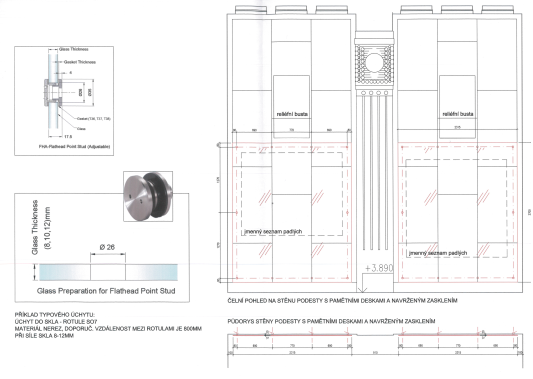 KapitolaODPAPolZPUZOrganizaceO hodnotu v Kč0060332261210600051000000180 000Radnice  –  zasklení pamětních desek na podestě hlavního schodištěRadnice  –  zasklení pamětních desek na podestě hlavního schodištěRadnice  –  zasklení pamětních desek na podestě hlavního schodištěRadnice  –  zasklení pamětních desek na podestě hlavního schodištěRadnice  –  zasklení pamětních desek na podestě hlavního schodištěRadnice  –  zasklení pamětních desek na podestě hlavního schodištěRadnice  –  zasklení pamětních desek na podestě hlavního schodištěKapitolaODPAPolZPUZOrganizaceO hodnotu v Kč0070640959010700000707100180 000Rezerva RMPRezerva RMPRezerva RMPRezerva RMPRezerva RMPRezerva RMPRezerva RMP